ОБЩЕРОССИЙСКИЙ ПРОФСОЮЗ ОБРАЗОВАНИЯСВЕРДЛОВСКАЯ ОБЛАСТНАЯ ОРГАНИЗАЦИЯОбзор СМИ с 24.04.2023-30.04.2023г.Глава Минпросвещения назвал рекомендуемые даты последних звонков и выпускных28 апреляПоскольку ограничения, связанные с пандемией коронавируса, сняты, то все мероприятия, посвященные выпускникам, пройдут в очном формате. Об этом заявил глава Минпросвещения Сергей Кравцов.https://ug.ru/glava-minprosveshheniya-nazval-rekomenduemye-daty-poslednih-zvonkov-i-vypusknyh/Минпросвещения: увеличено количество учебных часов по русскому языку и литературе26 апреляВ соответствии с обновленными ФГОС было увеличено количество учебных часов по русскому языку и литературе. Об этом сообщил министр просвещения Сергей Кравцов на встрече с участниками заключительного этапа Всероссийской олимпиады школьников по литературе, которая проходит в Московской области.https://ug.ru/minprosveshheniya-uvelicheno-kolichestvo-uchebnyh-chasov-po-russkomu-yazyku-i-literature/Свердловский областной комитетОбщероссийского Профсоюза образования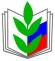 